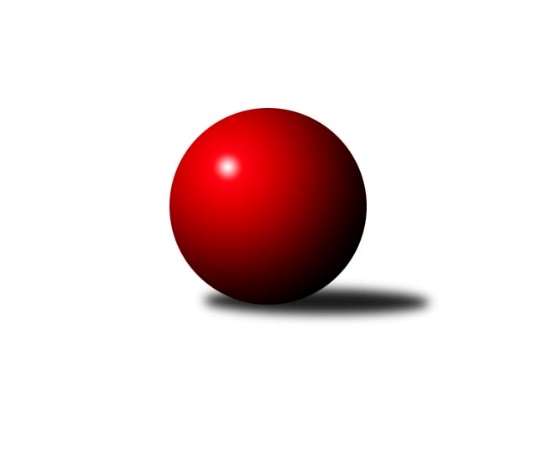 Č.10Ročník 2012/2013	2.12.2012Nejlepšího výkonu v tomto kole: 3270 dosáhlo družstvo: KK PSJ Jihlava2. KLZ B 2012/2013Výsledky 10. kolaSouhrnný přehled výsledků:KK PSJ Jihlava	- HKK Olomouc ˝B˝	6.5:1.5	3270:3122	16.0:8.0	1.12.TJ Sokol KARE Luhačovice ˝B˝	- KK Vyškov	1:7	3108:3183	11.0:13.0	1.12.TJ Sokol Vracov	- TJ Jiskra Otrokovice	5:3	2980:2964	12.0:12.0	1.12.KC Zlín	- KK Slovan Rosice	6:2	3103:3021	16.0:8.0	1.12.KK Mor.Slávia Brno	- HKK Olomouc	8:0	3203:3010	19.5:4.5	2.12.Tabulka družstev:	1.	KC Zlín	9	7	0	2	43.0 : 29.0 	121.0 : 95.0 	 3040	14	2.	KK PSJ Jihlava	9	6	0	3	43.5 : 28.5 	117.5 : 98.5 	 3048	12	3.	KK Mor.Slávia Brno	9	6	0	3	43.0 : 29.0 	117.5 : 98.5 	 3035	12	4.	KK Slovan Rosice	9	6	0	3	40.0 : 32.0 	113.5 : 102.5 	 3067	12	5.	KK Šumperk	9	5	0	4	48.0 : 24.0 	127.0 : 89.0 	 3038	10	6.	TJ Jiskra Otrokovice	9	5	0	4	37.0 : 35.0 	104.0 : 112.0 	 3022	10	7.	KK Vyškov	9	4	0	5	35.0 : 37.0 	105.0 : 111.0 	 3051	8	8.	TJ Sokol Vracov	9	4	0	5	31.0 : 41.0 	100.0 : 116.0 	 2932	8	9.	HKK Olomouc ˝B˝	9	3	0	6	33.5 : 38.5 	106.0 : 110.0 	 3035	6	10.	TJ Sokol KARE Luhačovice ˝B˝	9	2	0	7	23.0 : 49.0 	91.5 : 124.5 	 2883	4	11.	HKK Olomouc	10	2	0	8	23.0 : 57.0 	97.0 : 143.0 	 2927	4Podrobné výsledky kola:	 KK PSJ Jihlava	3270	6.5:1.5	3122	HKK Olomouc ˝B˝	Petra Valíková	131 	 150 	 146 	138	565 	 3:1 	 516 	 154	128 	 112	122	Andrea Tatoušková	Lenka Habrová	132 	 137 	 119 	142	530 	 1:3 	 568 	 148	141 	 139	140	Libuše Mrázová	Šárka Vacková	128 	 140 	 105 	146	519 	 3:1 	 472 	 116	114 	 115	127	Věra Zmitková	Karolína Doubková	155 	 161 	 132 	140	588 	 3:1 	 558 	 141	139 	 131	147	Eliška Dokoupilová	Jana Račková	148 	 139 	 130 	144	561 	 4:0 	 501 	 115	129 	 115	142	Michaela Šimková	Dana Fišerová	131 	 123 	 123 	130	507 	 2:2 	 507 	 122	114 	 133	138	Jaroslava Havranovározhodčí: Nejlepší výkon utkání: 588 - Karolína Doubková	 TJ Sokol KARE Luhačovice ˝B˝	3108	1:7	3183	KK Vyškov	Andrea Černochová	165 	 139 	 134 	131	569 	 1:3 	 567 	 135	145 	 153	134	Lenka Pernikářová	Ludmila Pančochová	135 	 132 	 145 	141	553 	 4:0 	 492 	 134	115 	 107	136	Monika Tilšerová	Hana Konečná *1	115 	 133 	 112 	138	498 	 1:3 	 562 	 147	149 	 139	127	Monika Anderová	Jana Malaníková	134 	 121 	 116 	132	503 	 1:3 	 551 	 133	126 	 148	144	Jana Vejmolová	Zdenka Svobodová	133 	 126 	 106 	129	494 	 2:2 	 501 	 124	135 	 121	121	Zuzana Štěrbová	Hana Krajíčková	125 	 124 	 127 	115	491 	 2:2 	 510 	 118	123 	 140	129	Lucie Trávníčkovározhodčí: střídání: *1 od 91. hodu Jana MikulcováNejlepší výkon utkání: 569 - Andrea Černochová	 TJ Sokol Vracov	2980	5:3	2964	TJ Jiskra Otrokovice	Kristýna Kuchynková	132 	 113 	 109 	107	461 	 1:3 	 508 	 113	125 	 143	127	Martina Ančincová	Monika Niklová	126 	 118 	 102 	119	465 	 0:4 	 525 	 135	122 	 129	139	Barbora Divílková st.	Michaela Zajacová	114 	 143 	 108 	122	487 	 1:3 	 526 	 139	128 	 132	127	Barbora Divílková ml. ml.	Mariana Kreuzingerová	131 	 115 	 142 	154	542 	 4:0 	 491 	 128	108 	 131	124	Zuzana Ančincová	Hana Beranová	124 	 125 	 123 	140	512 	 2:2 	 486 	 121	126 	 134	105	Dana Bartolomeu	Markéta Ptáčková	133 	 139 	 113 	128	513 	 4:0 	 428 	 112	104 	 109	103	Jana Bednaříková *1rozhodčí: střídání: *1 od 65. hodu Renata Mikulcová st.Nejlepší výkon utkání: 542 - Mariana Kreuzingerová	 KC Zlín	3103	6:2	3021	KK Slovan Rosice	Ivana Pitronová	124 	 128 	 135 	137	524 	 4:0 	 490 	 115	112 	 133	130	Renata Svobodová	Hana Kubáčková	124 	 119 	 133 	133	509 	 1:3 	 522 	 122	124 	 142	134	Hana Veselá	Lenka Menšíková	142 	 129 	 131 	129	531 	 4:0 	 483 	 121	123 	 116	123	Petra Klaudová	Jaroslava Matějíčková	140 	 114 	 133 	131	518 	 3:1 	 490 	 120	112 	 126	132	Šárka Palková	Šárka Nováková	115 	 135 	 100 	123	473 	 2:2 	 525 	 147	128 	 128	122	Magda Winterová	Bohdana Jankových	120 	 145 	 152 	131	548 	 2:2 	 511 	 130	123 	 123	135	Andrea Axmanovározhodčí: Nejlepší výkon utkání: 548 - Bohdana Jankových	 KK Mor.Slávia Brno	3203	8:0	3010	HKK Olomouc	Iva Rosendorfová	130 	 118 	 138 	135	521 	 3.5:0.5 	 488 	 116	118 	 131	123	Marie Chmelíková	Lenka Kričinská	135 	 130 	 138 	139	542 	 4:0 	 494 	 127	119 	 137	111	Silvie Vaňková	Michaela Slavětínská	126 	 145 	 131 	133	535 	 3:1 	 497 	 131	133 	 123	110	Denisa Hamplová	Pavlína Březinová	129 	 129 	 142 	129	529 	 4:0 	 495 	 118	117 	 135	125	Šárka Tögelová	Monika Rusňáková	135 	 138 	 124 	127	524 	 3:1 	 490 	 125	111 	 121	133	Hana Malíšková	Romana Sedlářová	147 	 128 	 143 	134	552 	 2:2 	 546 	 154	120 	 135	137	Anna Kuběnovározhodčí: Nejlepší výkon utkání: 552 - Romana SedlářováPořadí jednotlivců:	jméno hráče	družstvo	celkem	plné	dorážka	chyby	poměr kuž.	Maximum	1.	Barbora Divílková  st.	TJ Jiskra Otrokovice	542.83	361.1	181.7	3.8	6/6	(586)	2.	Karolína Doubková 	KK PSJ Jihlava	535.47	356.5	179.0	4.9	5/5	(588)	3.	Jana Račková 	KK PSJ Jihlava	535.08	359.3	175.8	3.2	4/5	(573)	4.	Andrea Axmanová 	KK Slovan Rosice	533.53	354.9	178.7	5.7	5/6	(560)	5.	Bohdana Jankových 	KC Zlín	533.12	355.7	177.4	2.4	5/5	(551)	6.	Magda Winterová 	KK Slovan Rosice	525.46	356.1	169.4	3.9	6/6	(563)	7.	Monika Rusňáková 	KK Mor.Slávia Brno	525.44	355.5	169.9	5.7	5/5	(566)	8.	Eliška Dokoupilová 	HKK Olomouc ˝B˝	524.40	357.9	166.5	6.3	5/5	(559)	9.	Lenka Bružová 	KK Slovan Rosice	523.38	358.6	164.8	6.8	4/6	(556)	10.	Kateřina Petková 	KK Šumperk	522.92	357.7	165.2	5.4	6/6	(565)	11.	Romana Sedlářová 	KK Mor.Slávia Brno	522.30	357.4	165.0	4.6	5/5	(552)	12.	Andrea Tatoušková 	HKK Olomouc ˝B˝	521.76	358.0	163.8	6.7	5/5	(539)	13.	Jaroslava Matějíčková 	KC Zlín	521.53	354.1	167.4	5.1	5/5	(563)	14.	Hana Veselá 	KK Slovan Rosice	521.33	355.6	165.8	7.2	4/6	(558)	15.	Jaroslava Havranová 	HKK Olomouc ˝B˝	520.92	350.2	170.7	4.6	5/5	(575)	16.	Jana Vejmolová 	KK Vyškov	520.35	340.5	179.9	5.4	5/6	(555)	17.	Libuše Mrázová 	HKK Olomouc ˝B˝	519.64	351.5	168.2	7.6	5/5	(568)	18.	Lenka Pernikářová 	KK Vyškov	519.17	361.8	157.4	5.8	6/6	(567)	19.	Monika Anderová 	KK Vyškov	518.29	350.6	167.7	6.0	6/6	(562)	20.	Eva Rosendorfská 	KK PSJ Jihlava	517.80	362.6	155.2	7.9	5/5	(542)	21.	Barbora Divílková ml.  ml.	TJ Jiskra Otrokovice	517.00	354.2	162.8	7.8	6/6	(543)	22.	Vendula Mederová 	KK Šumperk	517.00	354.5	162.5	5.7	5/6	(588)	23.	Ludmila Pančochová 	TJ Sokol KARE Luhačovice ˝B˝	513.88	354.2	159.7	6.6	5/5	(553)	24.	Anna Kuběnová 	HKK Olomouc	513.83	344.1	169.7	7.5	6/6	(546)	25.	Lenka Habrová 	KK PSJ Jihlava	512.56	358.5	154.1	6.5	5/5	(545)	26.	Lucie Trávníčková 	KK Vyškov	512.08	350.8	161.3	7.6	6/6	(552)	27.	Iva Rosendorfová 	KK Mor.Slávia Brno	509.20	351.1	158.1	7.5	5/5	(567)	28.	Hana Malíšková 	HKK Olomouc	509.10	340.9	168.2	3.6	6/6	(553)	29.	Marie Effenbergerová 	KK Šumperk	508.29	348.4	159.9	7.3	6/6	(542)	30.	Kateřina Bezdíčková 	KK Šumperk	508.21	346.8	161.4	5.8	6/6	(564)	31.	Martina Ančincová 	TJ Jiskra Otrokovice	507.79	350.1	157.7	8.2	6/6	(540)	32.	Žaneta Pávková 	KK Slovan Rosice	506.10	342.4	163.7	9.3	5/6	(532)	33.	Šárka Palková 	KK Slovan Rosice	505.33	348.8	156.6	9.0	4/6	(562)	34.	Ludmila Mederová 	KK Šumperk	505.00	344.3	160.8	6.6	4/6	(515)	35.	Markéta Ptáčková 	TJ Sokol Vracov	503.00	345.0	158.0	6.5	5/5	(550)	36.	Hana Kubáčková 	KC Zlín	501.00	349.3	151.7	6.4	5/5	(545)	37.	Zdenka Svobodová 	TJ Sokol KARE Luhačovice ˝B˝	500.80	342.3	158.5	8.3	5/5	(544)	38.	Michaela Slavětínská 	KK Mor.Slávia Brno	497.30	337.0	160.3	9.0	5/5	(546)	39.	Mariana Kreuzingerová 	TJ Sokol Vracov	496.35	349.0	147.4	7.0	5/5	(542)	40.	Jana Bednaříková 	TJ Jiskra Otrokovice	496.10	345.4	150.7	8.4	5/6	(517)	41.	Hana Beranová 	TJ Sokol Vracov	495.95	345.1	150.9	9.2	5/5	(558)	42.	Zuzana Štěrbová 	KK Vyškov	495.44	340.4	155.1	8.2	6/6	(526)	43.	Markéta Straková 	KK Šumperk	494.40	343.3	151.2	10.4	5/6	(536)	44.	Pavlína Březinová 	KK Mor.Slávia Brno	494.38	346.7	147.7	9.4	4/5	(550)	45.	Marie Hnilicová 	KC Zlín	492.75	330.8	162.0	8.0	4/5	(519)	46.	Renata Svobodová 	KK Slovan Rosice	492.75	333.7	159.1	6.1	6/6	(533)	47.	Lenka Menšíková 	KC Zlín	492.65	343.9	148.8	7.0	4/5	(531)	48.	Monika Tilšerová 	KK Vyškov	492.58	339.1	153.5	9.5	6/6	(526)	49.	Marie Chmelíková 	HKK Olomouc	492.20	334.5	157.7	10.9	5/6	(539)	50.	Zuzana Ančincová 	TJ Jiskra Otrokovice	492.08	350.0	142.1	10.4	6/6	(517)	51.	Hana Konečná 	TJ Sokol KARE Luhačovice ˝B˝	489.90	335.4	154.6	7.7	5/5	(538)	52.	Šárka Vacková 	KK PSJ Jihlava	488.84	344.4	144.4	8.3	5/5	(561)	53.	Lenka Kričinská 	KK Mor.Slávia Brno	488.10	332.6	155.5	9.0	4/5	(545)	54.	Denisa Hamplová 	HKK Olomouc	487.40	340.9	146.5	10.8	5/6	(539)	55.	Michaela Zajacová 	TJ Sokol Vracov	486.08	342.1	144.0	6.9	5/5	(506)	56.	Věra Zmitková 	HKK Olomouc ˝B˝	484.40	339.1	145.3	9.1	5/5	(500)	57.	Monika Niklová 	TJ Sokol Vracov	484.35	339.6	144.8	10.4	5/5	(525)	58.	Jana Malaníková 	TJ Sokol KARE Luhačovice ˝B˝	482.08	340.5	141.6	9.7	4/5	(514)	59.	Dana Bartolomeu 	TJ Jiskra Otrokovice	481.11	339.2	141.9	10.3	6/6	(513)	60.	Šárka Tögelová 	HKK Olomouc	479.30	336.1	143.2	11.7	5/6	(514)	61.	Dana Fišerová 	KK PSJ Jihlava	477.05	341.8	135.3	11.6	4/5	(532)	62.	Hana Krajíčková 	TJ Sokol KARE Luhačovice ˝B˝	474.60	338.4	136.2	14.5	5/5	(518)	63.	Kateřina Bajerová 	HKK Olomouc	459.38	324.4	135.0	14.9	4/6	(488)		Andrea Černochová 	TJ Sokol KARE Luhačovice ˝B˝	569.00	356.0	213.0	1.0	1/5	(569)		Petra Valíková 	KK PSJ Jihlava	565.00	368.0	197.0	4.0	1/5	(565)		Hana Kropáčová 	HKK Olomouc ˝B˝	528.00	363.0	165.0	4.0	1/5	(528)		Ivana Pitronová 	KC Zlín	523.50	366.6	156.9	4.9	2/5	(547)		Ivana Wagnerová 	KK Vyškov	521.00	345.7	175.3	7.3	1/6	(565)		Hana Likavcová 	KK Šumperk	521.00	366.0	155.0	9.0	1/6	(521)		Jitka Žáčková 	KK Mor.Slávia Brno	507.00	349.0	158.0	6.0	1/5	(507)		Monika Smutná 	KK Mor.Slávia Brno	502.44	328.9	173.6	8.6	3/5	(550)		Marta Kuběnová 	KC Zlín	500.50	341.3	159.2	7.3	3/5	(537)		Marcela Krčová 	HKK Olomouc ˝B˝	500.00	343.0	157.0	8.0	1/5	(500)		Eva Doubková 	KK PSJ Jihlava	495.33	334.0	161.3	9.2	2/5	(528)		Bedřiška Šrotová 	KK Šumperk	495.33	350.7	144.7	7.0	3/6	(518)		Petra Klaudová 	KK Slovan Rosice	495.25	341.3	154.0	9.0	2/6	(528)		Silvie Vaňková 	HKK Olomouc	494.00	344.0	150.0	13.0	1/6	(494)		Michaela Šimková 	HKK Olomouc ˝B˝	491.00	342.5	148.5	14.0	2/5	(501)		Martina Konečná 	TJ Sokol KARE Luhačovice ˝B˝	489.00	330.0	159.0	9.0	1/5	(489)		Alena Machalíčková 	HKK Olomouc	483.50	349.5	134.0	13.8	3/6	(510)		Martina Klaudová 	KK Slovan Rosice	474.00	338.0	136.0	12.5	2/6	(506)		Pavla Fialová 	KK Vyškov	474.00	341.0	133.0	13.0	1/6	(474)		Kristýna Becherová 	TJ Sokol Vracov	473.33	333.7	139.7	11.5	3/5	(511)		Šárka Nováková 	KC Zlín	472.83	329.8	143.0	11.0	3/5	(490)		Kristýna Kuchynková 	TJ Sokol Vracov	471.53	326.9	144.7	10.9	3/5	(519)		Bohuslava Fajdeková 	HKK Olomouc ˝B˝	469.00	340.0	129.0	15.0	1/5	(469)		Olga Sedlářová 	KK Šumperk	468.00	338.0	130.0	13.0	1/6	(468)		Jaromíra Škrobová 	HKK Olomouc ˝B˝	464.00	325.0	139.0	15.0	1/5	(464)		Helena Konečná 	TJ Sokol KARE Luhačovice ˝B˝	438.33	309.0	129.3	13.3	3/5	(485)		Jana Mikulcová 	TJ Sokol KARE Luhačovice ˝B˝	426.83	308.4	118.4	16.2	3/5	(490)		Veronika Řezníčková 	HKK Olomouc ˝B˝	421.50	316.0	105.5	19.8	2/5	(462)Sportovně technické informace:Starty náhradníků:registrační číslo	jméno a příjmení 	datum startu 	družstvo	číslo startu
Hráči dopsaní na soupisku:registrační číslo	jméno a příjmení 	datum startu 	družstvo	Program dalšího kola:11. kolo8.12.2012	so	10:00	KK Slovan Rosice - TJ Sokol KARE Luhačovice ˝B˝	8.12.2012	so	10:00	KK Vyškov - TJ Sokol Vracov	8.12.2012	so	13:30	KK Šumperk - KC Zlín	8.12.2012	so	14:00	HKK Olomouc ˝B˝ - KK Mor.Slávia Brno	8.12.2012	so	15:00	TJ Jiskra Otrokovice - KK PSJ Jihlava	Nejlepší šestka kola - absolutněNejlepší šestka kola - absolutněNejlepší šestka kola - absolutněNejlepší šestka kola - absolutněNejlepší šestka kola - dle průměru kuželenNejlepší šestka kola - dle průměru kuželenNejlepší šestka kola - dle průměru kuželenNejlepší šestka kola - dle průměru kuželenNejlepší šestka kola - dle průměru kuželenPočetJménoNázev týmuVýkonPočetJménoNázev týmuPrůměr (%)Výkon3xKarolína DoubkováJihlava5882xKarolína DoubkováJihlava112.295881xAndrea ČernochováLuhačovice B5691xAndrea ČernochováLuhačovice B111.955691xLibuše MrázováOlomouc B5683xLenka PernikářováVyškov A111.565673xLenka PernikářováVyškov A5675xBohdana JankovýchZlín110.735481xPetra ValíkováJihlava5652xMonika AnderováVyškov A110.575622xMonika AnderováVyškov A5621xMariana KreuzingerováVracov109.01542